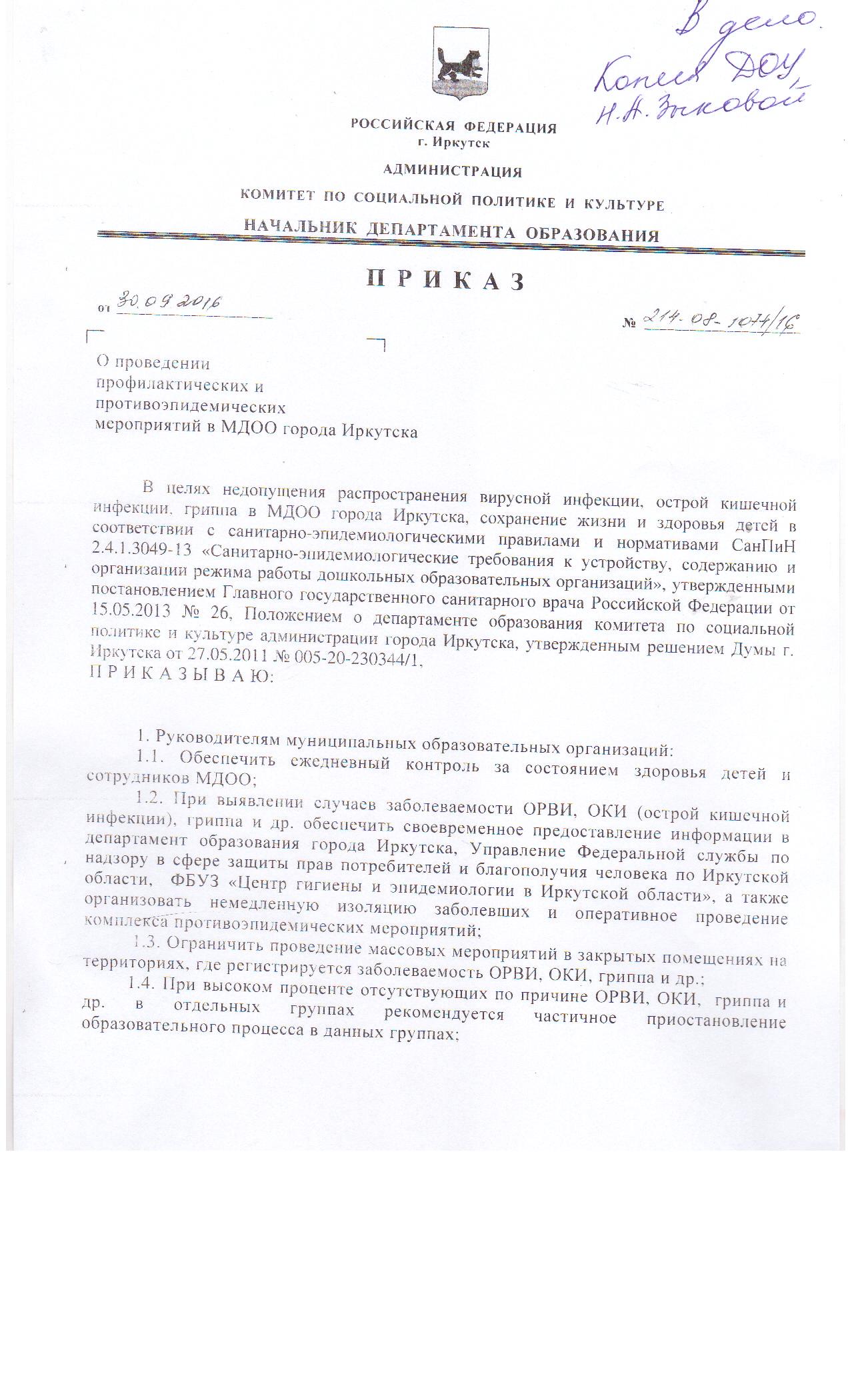 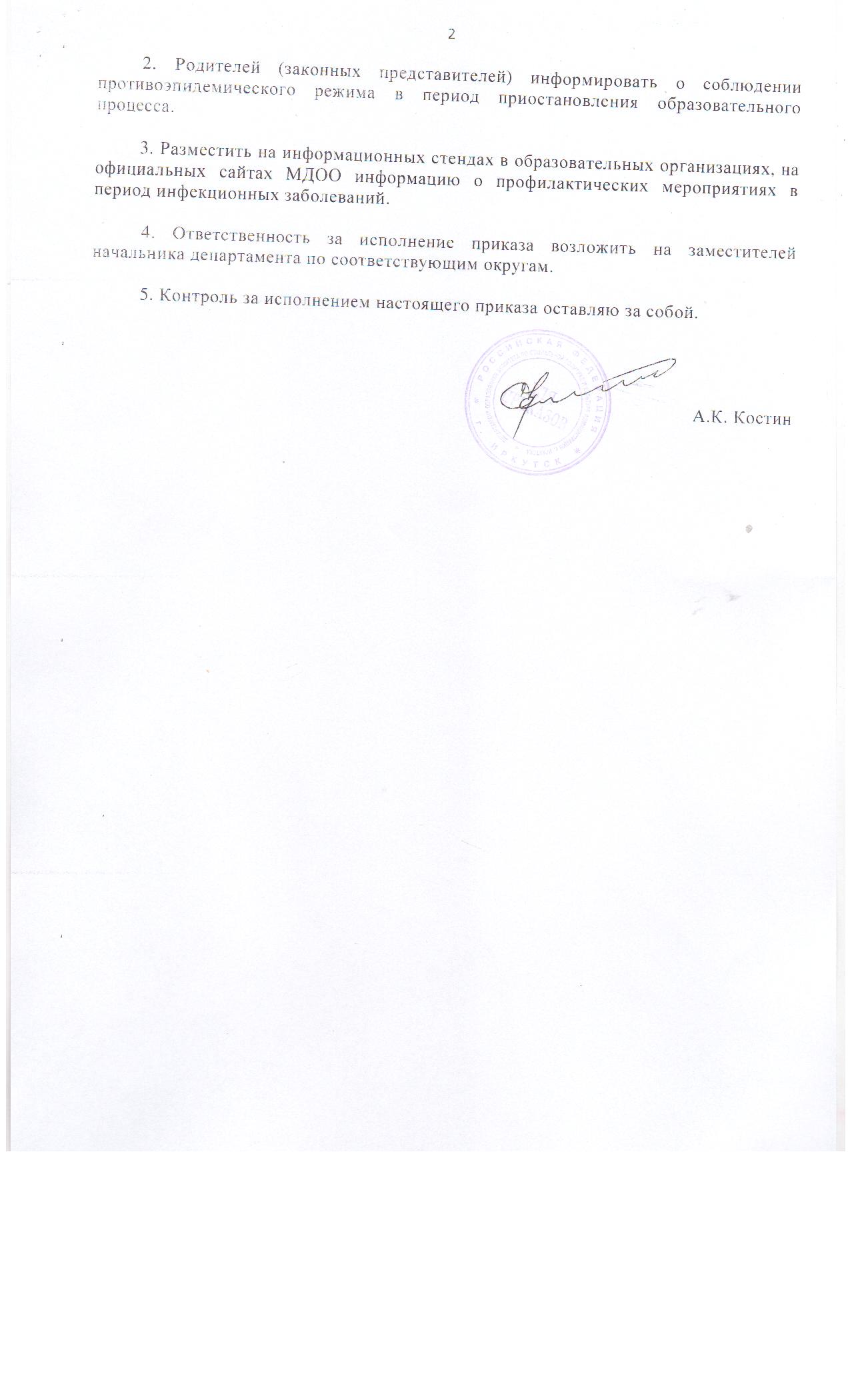 ГРИПП – это острая респираторная вирусная инфекция (ОРВИ), возбудителем которой являются вирусы гриппа нескольких типов (А, В и С).Вирусы гриппа относятся к таким возбудителям, которые имеют очень высокую способность изменяться. Поэтому наша иммунная система, встретившись с измененным вирусом гриппа, начинает воспринимать его как новый, ранее не известный вирус.С изменчивостью вирусов гриппа связаны ежегодные сезонные подъемы заболеваемости.Резервуаром для возбудителей гриппа является только человек. Однако существует 12 разновидностей вируса гриппа А, которые вызывают грипп у животных (свиней, лошадей, кур, уток и др.). За последнее десятилетие участились вспышки заболеваний людей гриппом птиц и гриппом свиней.Вирусы гриппа передаются воздушно-капельным путем за счет микрокапель слюны, способных при кашле, чихании распространяться на расстояние более . Возбудитель может передаваться при рукопожатии, использовании инфицированной посуды и других предметов.Первые симптомы заболевания после инфицирования вирусом гриппа появляются на 1-5 день. Период заразности больного составляет в среднем 7 дней.Во время эпидемического сезона опасность гриппа обусловлена многочисленными осложнениями. Самые тяжёлые из них могут приводить к госпитализации и смертности – это синуситы и пневмония, обострения хронических заболеваний сердца, легких, почек.Наиболее эффективным средством профилактики гриппа является вакцинация.После вакцинации или перенесенного гриппа в организме формируются защитные антитела, но они сохраняются чуть более полугода, а затем разрушаются. Когда в следующем году приходит новый вариант вируса гриппа, то он вновь атакует нашу иммунную систему, и мы снова болеем.В связи с высокой изменчивостью вирусов гриппа вакцинироваться необходимо ежегодно однократно в осенний период, когда наиболее распространены респираторные заболевания.Противогриппозные вакцины защищают от заболевания более 80% вакцинированных здоровых людей и до 60% лиц с хроническими заболеваниями.Если вирусы гриппа, содержащиеся в вакцине, соответствуют вирусам, вызвавшим эпидемию, снижение частоты госпитализации и смертности от гриппа при её использовании достигает 90% у здоровых взрослых лиц, а также у детей и подростков.Вакцинация против гриппа включена в Национальный календарь профилактических прививок и проводится населению бесплатно. Современные гриппозные вакцины включают три вируса гриппа, циркулирующих среди населения — это 2 вируса гриппа А и 1 вирус гриппа В. Инактивированные вакцины не содержат живых вирусов и не могут вызвать заболевание гриппом.  В результате применения инактивированных вакцин могут возникнуть следующие реакции:-   местные реакции встречаются наиболее часто в виде покраснения, болезненности и реже - отека в месте инъекции. Эти кратковременные явления проходят в течении 1-2 дней.-	неспецифические реакции характеризуются повышением температуры, ознобом, недомоганием. Обычно возникают через 6-12 часов после вакцинации продолжаются не более 1-2 дней.- гиперчувствительность - крайне редкие реакции, которые имеют аллергическую природу.Никаких неожиданных побочных эффектов, таких как обострение хронических инфекций, не наблюдалось ни сразу после прививки, ни в более отдаленный период. Поставить прививку против гриппа можно в поликлиниках города по месту жительства.Вакцинация против гриппа также проводится организованно в трудовых коллективах на предприятиях и в организациях.Защити себя и своих близких от гриппа – сделай прививку!